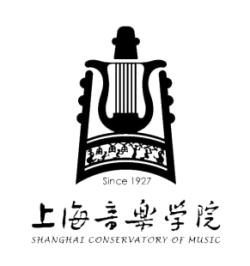        2024年外籍人士报考本科专业申请表                 Shanghai Conservatory of Music Bachelor’s Degree Program Application Form for International Applicants 2024姓Family name姓Family name名Given name名Given name名Given name名Given name名Given name个人照片Photo中文姓名Chinese name中文姓名Chinese name中文姓名Chinese name中文姓名Chinese name中文姓名Chinese name中文姓名Chinese name中文姓名Chinese name个人照片Photo性别Gender性别Gender出生日期/地点Date/Place of Birth 出生日期/地点Date/Place of Birth 出生日期/地点Date/Place of Birth 出生日期/地点Date/Place of Birth 出生日期/地点Date/Place of Birth 个人照片Photo国籍Nationality国籍Nationality护照号Passport No.护照号Passport No.护照号Passport No.护照有效期Passport Valid Until     年/Yr.    月/Mo.    日/Date护照有效期Passport Valid Until     年/Yr.    月/Mo.    日/Date护照有效期Passport Valid Until     年/Yr.    月/Mo.    日/Date父亲姓名Father’s Name父亲姓名Father’s Name父亲姓名Father’s Name父亲姓名Father’s Name母亲姓名Mother’s Name母亲姓名Mother’s Name母亲姓名Mother’s Name母亲姓名Mother’s Name父亲国籍Father’s Nationality 加入现国籍时间When he obtains the current Nationality          年/Yr.   月/Mo.父亲国籍Father’s Nationality 加入现国籍时间When he obtains the current Nationality          年/Yr.   月/Mo.父亲国籍Father’s Nationality 加入现国籍时间When he obtains the current Nationality          年/Yr.   月/Mo.父亲国籍Father’s Nationality 加入现国籍时间When he obtains the current Nationality          年/Yr.   月/Mo.母亲国籍Mother’s Nationality 加入现国籍时间When she obtains the current Nationality          年/Yr.   月/Mo.母亲国籍Mother’s Nationality 加入现国籍时间When she obtains the current Nationality          年/Yr.   月/Mo.母亲国籍Mother’s Nationality 加入现国籍时间When she obtains the current Nationality          年/Yr.   月/Mo.母亲国籍Mother’s Nationality 加入现国籍时间When she obtains the current Nationality          年/Yr.   月/Mo.父亲职业Father’s Occupation父亲职业Father’s Occupation父亲职业Father’s Occupation父亲职业Father’s Occupation母亲职业Mother’s Occupation母亲职业Mother’s Occupation母亲职业Mother’s Occupation母亲职业Mother’s Occupation父亲联系方式Father’s Contact Information父亲联系方式Father’s Contact Information父亲联系方式Father’s Contact Information父亲联系方式Father’s Contact Information母亲联系方式Mother’s Contact Information母亲联系方式Mother’s Contact Information母亲联系方式Mother’s Contact Information母亲联系方式Mother’s Contact Information宗教信仰Religion婚姻状况Marital Status婚姻状况Marital Status婚姻状况Marital Status婚姻状况Marital Status婚姻状况Marital Status手机Mobile phone No.手机Mobile phone No.海外地址Address Overseas街道Street                                              城市City                     国家Country                邮编Zip code          电话Phone Number                      海外地址Address Overseas街道Street                                              城市City                     国家Country                邮编Zip code          电话Phone Number                      海外地址Address Overseas街道Street                                              城市City                     国家Country                邮编Zip code          电话Phone Number                      海外地址Address Overseas街道Street                                              城市City                     国家Country                邮编Zip code          电话Phone Number                      海外地址Address Overseas街道Street                                              城市City                     国家Country                邮编Zip code          电话Phone Number                      海外地址Address Overseas街道Street                                              城市City                     国家Country                邮编Zip code          电话Phone Number                      海外地址Address Overseas街道Street                                              城市City                     国家Country                邮编Zip code          电话Phone Number                      海外地址Address Overseas街道Street                                              城市City                     国家Country                邮编Zip code          电话Phone Number                      邮寄地址（若与上述地址不同）Post address(if different from above):街道Street                                              城市City                     国家Country                邮编Zip code          电话Phone Number                      邮寄地址（若与上述地址不同）Post address(if different from above):街道Street                                              城市City                     国家Country                邮编Zip code          电话Phone Number                      邮寄地址（若与上述地址不同）Post address(if different from above):街道Street                                              城市City                     国家Country                邮编Zip code          电话Phone Number                      邮寄地址（若与上述地址不同）Post address(if different from above):街道Street                                              城市City                     国家Country                邮编Zip code          电话Phone Number                      邮寄地址（若与上述地址不同）Post address(if different from above):街道Street                                              城市City                     国家Country                邮编Zip code          电话Phone Number                      邮寄地址（若与上述地址不同）Post address(if different from above):街道Street                                              城市City                     国家Country                邮编Zip code          电话Phone Number                      邮寄地址（若与上述地址不同）Post address(if different from above):街道Street                                              城市City                     国家Country                邮编Zip code          电话Phone Number                      邮寄地址（若与上述地址不同）Post address(if different from above):街道Street                                              城市City                     国家Country                邮编Zip code          电话Phone Number                      电子邮箱（非常重要，我校将根据此邮箱发送录取通知书）Email（Very important ! We will send the Admission Notice through this email）电子邮箱（非常重要，我校将根据此邮箱发送录取通知书）Email（Very important ! We will send the Admission Notice through this email）电子邮箱（非常重要，我校将根据此邮箱发送录取通知书）Email（Very important ! We will send the Admission Notice through this email）电子邮箱（非常重要，我校将根据此邮箱发送录取通知书）Email（Very important ! We will send the Admission Notice through this email）电子邮箱（非常重要，我校将根据此邮箱发送录取通知书）Email（Very important ! We will send the Admission Notice through this email）电子邮箱（非常重要，我校将根据此邮箱发送录取通知书）Email（Very important ! We will send the Admission Notice through this email）电子邮箱（非常重要，我校将根据此邮箱发送录取通知书）Email（Very important ! We will send the Admission Notice through this email）电子邮箱（非常重要，我校将根据此邮箱发送录取通知书）Email（Very important ! We will send the Admission Notice through this email）职业Occupation职业Occupation现工作或学习单位Employer or Institution Affiliated现工作或学习单位Employer or Institution Affiliated现工作或学习单位Employer or Institution Affiliated现工作或学习单位Employer or Institution Affiliated现工作或学习单位Employer or Institution Affiliated现工作或学习单位Employer or Institution Affiliated申请专业/方向Major/ Field of Study You Apply for申请专业/方向Major/ Field of Study You Apply for申请专业/方向Major/ Field of Study You Apply for申请专业/方向Major/ Field of Study You Apply for申请专业/方向Major/ Field of Study You Apply for申请专业/方向Major/ Field of Study You Apply for申请专业/方向Major/ Field of Study You Apply for申请专业/方向Major/ Field of Study You Apply for所毕业高中学校名称Senior High School Graduated所毕业高中学校名称Senior High School Graduated所毕业高中学校名称Senior High School Graduated所毕业高中学校名称Senior High School Graduated所毕业高中学校名称Senior High School Graduated所毕业高中学校名称Senior High School Graduated所毕业高中学校名称Senior High School Graduated所毕业高中学校名称Senior High School Graduated在校时间Years Attended（from/to）在校时间Years Attended（from/to）在校时间Years Attended（from/to）获高中毕业证书时间Time to Graduate from Senior High School获高中毕业证书时间Time to Graduate from Senior High School获高中毕业证书时间Time to Graduate from Senior High School获高中毕业证书时间Time to Graduate from Senior High School获高中毕业证书时间Time to Graduate from Senior High School语言能力 Language Proficiency语言能力 Language Proficiency语言能力 Language Proficiency语言能力 Language Proficiency语言能力 Language Proficiency语言能力 Language Proficiency语言能力 Language Proficiency语言能力 Language Proficiency汉语能力Chinese Proficiency母语（）Native  良好（）Conversational流利（）Fluent      一般（）Basic高级（）Advanced    不会（）None汉语能力Chinese Proficiency母语（）Native  良好（）Conversational流利（）Fluent      一般（）Basic高级（）Advanced    不会（）None获HSK证书情况HSK Test Certificate TakenHSK：Level                 获HSK证书情况HSK Test Certificate TakenHSK：Level                 获HSK证书情况HSK Test Certificate TakenHSK：Level                 获HSK证书情况HSK Test Certificate TakenHSK：Level                 获HSK证书情况HSK Test Certificate TakenHSK：Level                 获HSK证书情况HSK Test Certificate TakenHSK：Level                 英语能力English Proficiency母语（）Native      良好（）Conversational流利（）Fluent      一般（）Basic高级（）Advanced    不会（）None英语能力English Proficiency母语（）Native      良好（）Conversational流利（）Fluent      一般（）Basic高级（）Advanced    不会（）None英语能力English Proficiency母语（）Native      良好（）Conversational流利（）Fluent      一般（）Basic高级（）Advanced    不会（）None英语能力English Proficiency母语（）Native      良好（）Conversational流利（）Fluent      一般（）Basic高级（）Advanced    不会（）None英语能力English Proficiency母语（）Native      良好（）Conversational流利（）Fluent      一般（）Basic高级（）Advanced    不会（）None英语能力English Proficiency母语（）Native      良好（）Conversational流利（）Fluent      一般（）Basic高级（）Advanced    不会（）None英语能力English Proficiency母语（）Native      良好（）Conversational流利（）Fluent      一般（）Basic高级（）Advanced    不会（）None英语能力English Proficiency母语（）Native      良好（）Conversational流利（）Fluent      一般（）Basic高级（）Advanced    不会（）None推荐人/机构Recommended by推荐人/机构Recommended by经费来源/ Source of Funding□奖学金(Scholarship)  □自费(Self-supporting)经费来源/ Source of Funding□奖学金(Scholarship)  □自费(Self-supporting)经费来源/ Source of Funding□奖学金(Scholarship)  □自费(Self-supporting)经费来源/ Source of Funding□奖学金(Scholarship)  □自费(Self-supporting)经费来源/ Source of Funding□奖学金(Scholarship)  □自费(Self-supporting)经费来源/ Source of Funding□奖学金(Scholarship)  □自费(Self-supporting)个人简述CV/Resume （如各类比赛获奖证书等）Please include documents of awards achieved in any competition or contest which may be relevant in support of your application (attachments, list needed）个人简述CV/Resume （如各类比赛获奖证书等）Please include documents of awards achieved in any competition or contest which may be relevant in support of your application (attachments, list needed）个人简述CV/Resume （如各类比赛获奖证书等）Please include documents of awards achieved in any competition or contest which may be relevant in support of your application (attachments, list needed）个人简述CV/Resume （如各类比赛获奖证书等）Please include documents of awards achieved in any competition or contest which may be relevant in support of your application (attachments, list needed）个人简述CV/Resume （如各类比赛获奖证书等）Please include documents of awards achieved in any competition or contest which may be relevant in support of your application (attachments, list needed）个人简述CV/Resume （如各类比赛获奖证书等）Please include documents of awards achieved in any competition or contest which may be relevant in support of your application (attachments, list needed）个人简述CV/Resume （如各类比赛获奖证书等）Please include documents of awards achieved in any competition or contest which may be relevant in support of your application (attachments, list needed）个人简述CV/Resume （如各类比赛获奖证书等）Please include documents of awards achieved in any competition or contest which may be relevant in support of your application (attachments, list needed）本科学习计划（可单独附页）Study plan for undergraduate program 本科学习计划（可单独附页）Study plan for undergraduate program 本科学习计划（可单独附页）Study plan for undergraduate program 本科学习计划（可单独附页）Study plan for undergraduate program 本科学习计划（可单独附页）Study plan for undergraduate program 本科学习计划（可单独附页）Study plan for undergraduate program 本科学习计划（可单独附页）Study plan for undergraduate program 本科学习计划（可单独附页）Study plan for undergraduate program 中国紧急联络人姓名Emergency Contact in China（Name）中国紧急联络人姓名Emergency Contact in China（Name）电话Telephone No.电话Telephone No.电话Telephone No.电话Telephone No.邮箱Email邮箱Email中国紧急联络人姓名Emergency Contact in China（Name）中国紧急联络人姓名Emergency Contact in China（Name）与本人关系Relation与本人关系Relation与本人关系Relation与本人关系Relation邮箱Email邮箱Email申请人保证/I hereby affirm that1、以上所填内容真实有效、准确无误，如有不实愿意接受相关处理结果。/All the information in this form is true and correct；2、在上海音乐学院就读期间，遵守中国的法律和学校的规章制度/ I shall abide by the Chinese laws and the regulations of Shanghai Conservatory of Music.申请人签字:                                          日期：Applicant’s signature                                    Date申请人保证/I hereby affirm that1、以上所填内容真实有效、准确无误，如有不实愿意接受相关处理结果。/All the information in this form is true and correct；2、在上海音乐学院就读期间，遵守中国的法律和学校的规章制度/ I shall abide by the Chinese laws and the regulations of Shanghai Conservatory of Music.申请人签字:                                          日期：Applicant’s signature                                    Date申请人保证/I hereby affirm that1、以上所填内容真实有效、准确无误，如有不实愿意接受相关处理结果。/All the information in this form is true and correct；2、在上海音乐学院就读期间，遵守中国的法律和学校的规章制度/ I shall abide by the Chinese laws and the regulations of Shanghai Conservatory of Music.申请人签字:                                          日期：Applicant’s signature                                    Date申请人保证/I hereby affirm that1、以上所填内容真实有效、准确无误，如有不实愿意接受相关处理结果。/All the information in this form is true and correct；2、在上海音乐学院就读期间，遵守中国的法律和学校的规章制度/ I shall abide by the Chinese laws and the regulations of Shanghai Conservatory of Music.申请人签字:                                          日期：Applicant’s signature                                    Date申请人保证/I hereby affirm that1、以上所填内容真实有效、准确无误，如有不实愿意接受相关处理结果。/All the information in this form is true and correct；2、在上海音乐学院就读期间，遵守中国的法律和学校的规章制度/ I shall abide by the Chinese laws and the regulations of Shanghai Conservatory of Music.申请人签字:                                          日期：Applicant’s signature                                    Date申请人保证/I hereby affirm that1、以上所填内容真实有效、准确无误，如有不实愿意接受相关处理结果。/All the information in this form is true and correct；2、在上海音乐学院就读期间，遵守中国的法律和学校的规章制度/ I shall abide by the Chinese laws and the regulations of Shanghai Conservatory of Music.申请人签字:                                          日期：Applicant’s signature                                    Date申请人保证/I hereby affirm that1、以上所填内容真实有效、准确无误，如有不实愿意接受相关处理结果。/All the information in this form is true and correct；2、在上海音乐学院就读期间，遵守中国的法律和学校的规章制度/ I shall abide by the Chinese laws and the regulations of Shanghai Conservatory of Music.申请人签字:                                          日期：Applicant’s signature                                    Date申请人保证/I hereby affirm that1、以上所填内容真实有效、准确无误，如有不实愿意接受相关处理结果。/All the information in this form is true and correct；2、在上海音乐学院就读期间，遵守中国的法律和学校的规章制度/ I shall abide by the Chinese laws and the regulations of Shanghai Conservatory of Music.申请人签字:                                          日期：Applicant’s signature                                    Date请核对是否已随申请表附上下述材料：Check that you have attached:□电子版报名照                   Application photo □护照及外国籍身份证明材料       Passport copy and identification certificates□学历证书                       Copies of your diploma and degree certificate□学习成绩单                     Original copy of transcripts of all courses□HSK 证书                       HSK certificate if required□经济担保证明                   Letter of Financial Support    □无犯罪记录证明                 Non-criminal Record Affirmation□外国人体格检查记录表           Foreigner Physical Examination Form□外籍人士报考本科专业申请表     Application form for Bachelor’s Degree Program□报名费汇款凭证                 Application Fee Transfer Voucher请核对是否已随申请表附上下述材料：Check that you have attached:□电子版报名照                   Application photo □护照及外国籍身份证明材料       Passport copy and identification certificates□学历证书                       Copies of your diploma and degree certificate□学习成绩单                     Original copy of transcripts of all courses□HSK 证书                       HSK certificate if required□经济担保证明                   Letter of Financial Support    □无犯罪记录证明                 Non-criminal Record Affirmation□外国人体格检查记录表           Foreigner Physical Examination Form□外籍人士报考本科专业申请表     Application form for Bachelor’s Degree Program□报名费汇款凭证                 Application Fee Transfer Voucher请核对是否已随申请表附上下述材料：Check that you have attached:□电子版报名照                   Application photo □护照及外国籍身份证明材料       Passport copy and identification certificates□学历证书                       Copies of your diploma and degree certificate□学习成绩单                     Original copy of transcripts of all courses□HSK 证书                       HSK certificate if required□经济担保证明                   Letter of Financial Support    □无犯罪记录证明                 Non-criminal Record Affirmation□外国人体格检查记录表           Foreigner Physical Examination Form□外籍人士报考本科专业申请表     Application form for Bachelor’s Degree Program□报名费汇款凭证                 Application Fee Transfer Voucher请核对是否已随申请表附上下述材料：Check that you have attached:□电子版报名照                   Application photo □护照及外国籍身份证明材料       Passport copy and identification certificates□学历证书                       Copies of your diploma and degree certificate□学习成绩单                     Original copy of transcripts of all courses□HSK 证书                       HSK certificate if required□经济担保证明                   Letter of Financial Support    □无犯罪记录证明                 Non-criminal Record Affirmation□外国人体格检查记录表           Foreigner Physical Examination Form□外籍人士报考本科专业申请表     Application form for Bachelor’s Degree Program□报名费汇款凭证                 Application Fee Transfer Voucher请核对是否已随申请表附上下述材料：Check that you have attached:□电子版报名照                   Application photo □护照及外国籍身份证明材料       Passport copy and identification certificates□学历证书                       Copies of your diploma and degree certificate□学习成绩单                     Original copy of transcripts of all courses□HSK 证书                       HSK certificate if required□经济担保证明                   Letter of Financial Support    □无犯罪记录证明                 Non-criminal Record Affirmation□外国人体格检查记录表           Foreigner Physical Examination Form□外籍人士报考本科专业申请表     Application form for Bachelor’s Degree Program□报名费汇款凭证                 Application Fee Transfer Voucher请核对是否已随申请表附上下述材料：Check that you have attached:□电子版报名照                   Application photo □护照及外国籍身份证明材料       Passport copy and identification certificates□学历证书                       Copies of your diploma and degree certificate□学习成绩单                     Original copy of transcripts of all courses□HSK 证书                       HSK certificate if required□经济担保证明                   Letter of Financial Support    □无犯罪记录证明                 Non-criminal Record Affirmation□外国人体格检查记录表           Foreigner Physical Examination Form□外籍人士报考本科专业申请表     Application form for Bachelor’s Degree Program□报名费汇款凭证                 Application Fee Transfer Voucher请核对是否已随申请表附上下述材料：Check that you have attached:□电子版报名照                   Application photo □护照及外国籍身份证明材料       Passport copy and identification certificates□学历证书                       Copies of your diploma and degree certificate□学习成绩单                     Original copy of transcripts of all courses□HSK 证书                       HSK certificate if required□经济担保证明                   Letter of Financial Support    □无犯罪记录证明                 Non-criminal Record Affirmation□外国人体格检查记录表           Foreigner Physical Examination Form□外籍人士报考本科专业申请表     Application form for Bachelor’s Degree Program□报名费汇款凭证                 Application Fee Transfer Voucher请核对是否已随申请表附上下述材料：Check that you have attached:□电子版报名照                   Application photo □护照及外国籍身份证明材料       Passport copy and identification certificates□学历证书                       Copies of your diploma and degree certificate□学习成绩单                     Original copy of transcripts of all courses□HSK 证书                       HSK certificate if required□经济担保证明                   Letter of Financial Support    □无犯罪记录证明                 Non-criminal Record Affirmation□外国人体格检查记录表           Foreigner Physical Examination Form□外籍人士报考本科专业申请表     Application form for Bachelor’s Degree Program□报名费汇款凭证                 Application Fee Transfer Voucher联系方式Contact Information上海音乐学院国际教育学院：International Education Division, Shanghai Conservatory of Music网址Website： https://www.shcmusic.edu.cn/1659/list.htm邮箱Email：iso@shcmusic.edu.cn上海音乐学院本科招生办公室：Undergraduate Admission Office, Shanghai Conservatory of Music网址Website：https://jwc.shcmusic.edu.cn/邮箱Email for inquiry：zb@shcmusic.edu.cn地址Address：上海市汾阳路20号No.20 Fenyang Road, Shanghai邮编Zip Code：200031联系方式Contact Information上海音乐学院国际教育学院：International Education Division, Shanghai Conservatory of Music网址Website： https://www.shcmusic.edu.cn/1659/list.htm邮箱Email：iso@shcmusic.edu.cn上海音乐学院本科招生办公室：Undergraduate Admission Office, Shanghai Conservatory of Music网址Website：https://jwc.shcmusic.edu.cn/邮箱Email for inquiry：zb@shcmusic.edu.cn地址Address：上海市汾阳路20号No.20 Fenyang Road, Shanghai邮编Zip Code：200031联系方式Contact Information上海音乐学院国际教育学院：International Education Division, Shanghai Conservatory of Music网址Website： https://www.shcmusic.edu.cn/1659/list.htm邮箱Email：iso@shcmusic.edu.cn上海音乐学院本科招生办公室：Undergraduate Admission Office, Shanghai Conservatory of Music网址Website：https://jwc.shcmusic.edu.cn/邮箱Email for inquiry：zb@shcmusic.edu.cn地址Address：上海市汾阳路20号No.20 Fenyang Road, Shanghai邮编Zip Code：200031联系方式Contact Information上海音乐学院国际教育学院：International Education Division, Shanghai Conservatory of Music网址Website： https://www.shcmusic.edu.cn/1659/list.htm邮箱Email：iso@shcmusic.edu.cn上海音乐学院本科招生办公室：Undergraduate Admission Office, Shanghai Conservatory of Music网址Website：https://jwc.shcmusic.edu.cn/邮箱Email for inquiry：zb@shcmusic.edu.cn地址Address：上海市汾阳路20号No.20 Fenyang Road, Shanghai邮编Zip Code：200031联系方式Contact Information上海音乐学院国际教育学院：International Education Division, Shanghai Conservatory of Music网址Website： https://www.shcmusic.edu.cn/1659/list.htm邮箱Email：iso@shcmusic.edu.cn上海音乐学院本科招生办公室：Undergraduate Admission Office, Shanghai Conservatory of Music网址Website：https://jwc.shcmusic.edu.cn/邮箱Email for inquiry：zb@shcmusic.edu.cn地址Address：上海市汾阳路20号No.20 Fenyang Road, Shanghai邮编Zip Code：200031联系方式Contact Information上海音乐学院国际教育学院：International Education Division, Shanghai Conservatory of Music网址Website： https://www.shcmusic.edu.cn/1659/list.htm邮箱Email：iso@shcmusic.edu.cn上海音乐学院本科招生办公室：Undergraduate Admission Office, Shanghai Conservatory of Music网址Website：https://jwc.shcmusic.edu.cn/邮箱Email for inquiry：zb@shcmusic.edu.cn地址Address：上海市汾阳路20号No.20 Fenyang Road, Shanghai邮编Zip Code：200031联系方式Contact Information上海音乐学院国际教育学院：International Education Division, Shanghai Conservatory of Music网址Website： https://www.shcmusic.edu.cn/1659/list.htm邮箱Email：iso@shcmusic.edu.cn上海音乐学院本科招生办公室：Undergraduate Admission Office, Shanghai Conservatory of Music网址Website：https://jwc.shcmusic.edu.cn/邮箱Email for inquiry：zb@shcmusic.edu.cn地址Address：上海市汾阳路20号No.20 Fenyang Road, Shanghai邮编Zip Code：200031联系方式Contact Information上海音乐学院国际教育学院：International Education Division, Shanghai Conservatory of Music网址Website： https://www.shcmusic.edu.cn/1659/list.htm邮箱Email：iso@shcmusic.edu.cn上海音乐学院本科招生办公室：Undergraduate Admission Office, Shanghai Conservatory of Music网址Website：https://jwc.shcmusic.edu.cn/邮箱Email for inquiry：zb@shcmusic.edu.cn地址Address：上海市汾阳路20号No.20 Fenyang Road, Shanghai邮编Zip Code：200031